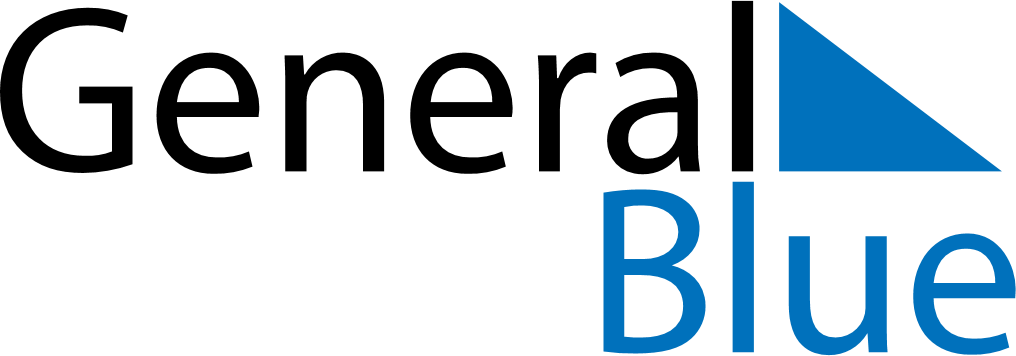 May 2021May 2021May 2021BurundiBurundiMONTUEWEDTHUFRISATSUN12Labour Day345678910111213141516End of Ramadan (Eid al-Fitr)
Ascension Day171819202122232425262728293031